Отчет. «Неделя знаний о ВИЧ».       Проблема распространения ВИЧ-инфекции, волнующая все мировое сообщество, остается актуальной и для нашей страны. На сегодняшний день в России более 900 000 человек живут с ВИЧ. Для того чтобы снизить количество новых случаев заражения, Правительством Российской Федерации утверждена государственная стратегия, одной из главных задач которой является повышение уровня информированности населения по вопросам, связанным с ВИЧ-инфекцией.        В рамках проведения Всероссийской акции «СТОПВИЧ/СПИД», 16.05.2019г. инструкторы-методисты ОБУ «ОСАШ» совместно с врачом Николаевым Сергеем Ивановичем организовали на базе ГУЗ "Областного врачебно-физкультурного диспансера" г. Липецка и провели лекцию «Не прячься от страхов, узнай больше о ВИЧ!» для тренеров и спортсменов нашей школы.      Участникам лекции были розданы буклеты и листовки с общей информацией о ВИЧ заболеваниях, мерах безопасности, предупреждения и профилактике заболеваний.                                        Горячая линияС 13 по 19 мая 2019 года на базе Липецкого областного Центра по профилактике и борьбе со СПИД и инфекционными заболеваниями будет открыта горячая телефонная линия «Бояться не нужно! Нужно знать!», где каждый желающий сможет задать интересующий его вопрос о ВИЧ-инфекции.Достоверная информация, полученная от специалиста, поможет развеять сомнения избежать ненужных страхов.Телефоны горячей линии по вопросам ВИЧ/СПИДа: 8(4742)34-20-77, 35-54-64.Время работы с 8:00 до 16:00.Выходные дни суббота и воскресенье.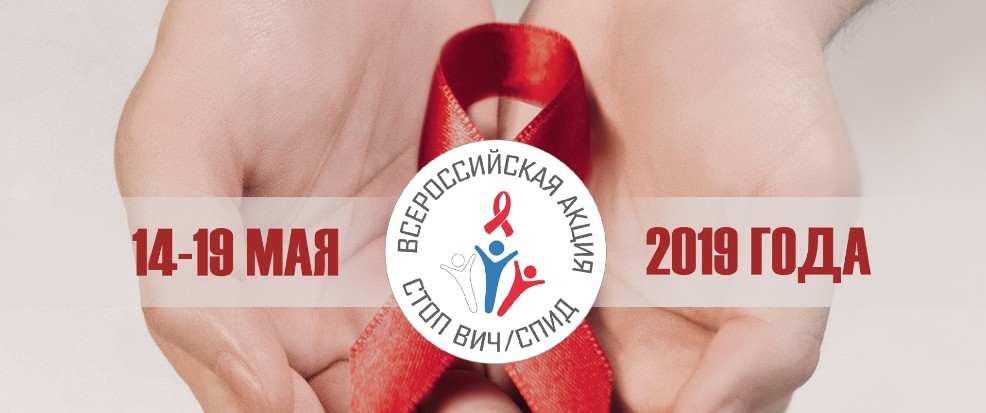 